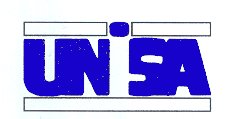 UNIONE NAZIONALE ITALIANA STAMPATORI ACCIAIO -DOMANDADIADESIONESOCIO ORDINARIOData………………………..Spett.leUNISAUnione Nazionale Italiana Stampatori AcciaioCorso Nigra 2, 10015 Ivrea ( TO )Tel. 0125627465 – Fax 0125424389e-mail: unisa@unisa.org - segreteria@unisa.orgwww.unisa.orgLa Sottoscritta Impresa……………………………………………………………………………fondata nell’anno…………………avente Sede in…………………………………………………..Via…………………………………..Tel n°…….…………………..Fax n°………………………...P.iva…………………………….E-mail…………………………Sito Web………………………...Banca d’appoggio……………………….………..…..ABI…..…….………..CAB……….………...IBAN ………………………………………………………………………………………………….Legalmente Rappresentata dal Sig…………………...……………………………………………..In qualità di…………………………………………...………………………………………………CHIEDEdi essere ammessa in qualità di Socio all’UNISA,Unione Nazionale Stampatori Acciaio.L’impresa DICHIARA:Di accettare lo Statuto vigente dell’UNISA e si impegna formalmente ad osservarne le disposizioni ed accetta, inoltre le modalità contributive previste di € 15.00 per dipendente (e comunque con un minimo di € 500.00 e con un massimo di € 1.500.00 ) annui.Di avere alle Sue dipendenze n°…………….addettiDi avere i Suoi Legali Rappresentanti nelle Persone dei:Sig………………………………………………………………………………………..………...Sig………………………………………………………………………………..………………...Di delegare a RappresentarLa nelle Riunioni o Assemblee dell’UNISA, una delle seguenti Persone:Sig……………………………………………………………..…………………………………...Sig………………………………………………………..………………………………………...TIMBRO E FIRMA